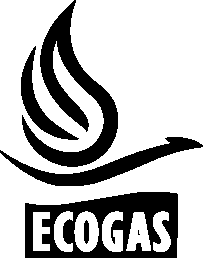 Distribuidora de Gas del Centro S.A.Distribuidora de Gas Cuyana S.A.PAC Programa de Aseguramiento de la CalidadB –Control de CalidadGerencia de IngenieríaÁrea Gestión de la CalidadVersión 020/03/17HISTORIA DE REVISIONESTABLA DE CONTENIDO					                                             Página1.	OBJETO	32.	ALCANCE	33.	GENERALIDADES	44.	DESARROLLO	45.	REGISTROS	5OBJETODar pautas generales para las tareas de control de transporte, recepción, estiba y almacenamiento de caños de polietileno.ALCANCECaños de polietileno a instalar en líneas de distribución.DESARROLLO La empresa que ejecute la obra deberá asegurar el cumplimiento de los requisitos establecidos en el presente instructivo durante las actividades de transporte, recepción y estiba, además de confeccionar los registros correspondientes en tiempo y forma.  Obras y GdC podrán auditar cualquiera de estas actividades, dependiendo del resultado de estas auditorías, la validación de lo declarado por la empresa que ejecuta la obra en los registros exigidos por este instructivo.GeneralidadesEl transporte, estiba y almacenamiento de los caños de polietileno se harán cumpliendo en un todo con lo establecido en la NAG-140 parte 6 punto 6 “Transporte, manipulación y almacenamiento de tubos y accesorios de PE”.Los tubos podrán transportarse en tramos rectos o en rollos o bovinas.En el caso de tramos rectos, se pueden transportar a granel o en fardos. En el primer caso los tubos se apoyan sobre el piso del vehículo, el cual deberá ser plano y libre de clavos, salientes pronunciadas o cortantes. En el segundo caso los tubos apoyan sobre sobre los travesaños de la estructura de soporte que los contiene. La estructura de soporte deberá estar diseñada para soportar el peso de los demás fajos que conforman la pila.Los tubos en rollos o bovinas pueden transportarse en posición vertical u horizontal. Cuando los rollos se transporten en forma horizontal, deben apoyarse sobre tarimas o pallets.Requisitos de recepciónDurante la recepción de los caños, inspección de obras deberá controlar que se hayan cumplido las condiciones de transporte exigidas por NAG-140 parte 6 punto 6.2 “Transporte”.Se llevarán a cabo los siguientes controles:Dimensional: se rechazarán los tubos con dimensiones fuera de tolerancias, la cuales están especificadas en el punto 6 de la NAG-140 parte 2.Inspección visual:-  Se verificará la correspondencia del caño con la especificación solicitada.-  Lectura del marcado obligatorio, el cual deberá estar legible. -  Se buscarán defectos superficiales, como grietas, rayas, marcas o muescas (no deben tener una profundidad mayor al 10% del espesor mínimo de pared)-  Se verificará la ausencia de heterogeneidad de color o decoloración pronunciada.-  Se debe verificar la fecha de vencimiento de los tubos.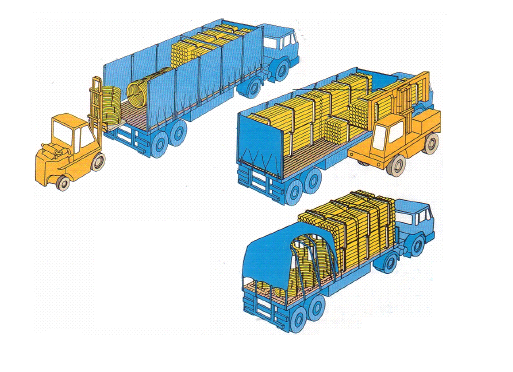 Figura nº 1: disposición de carga de tubos de PE para su transporte.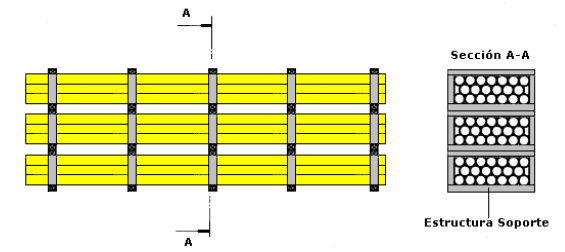 Figura nº 2: estiba de tubos rectos en fardos.REGISTRORevisiónDescripciónFecha0Versión Inicial.20/03/2017DESCRIPCIÓNREGISTRAARCHIVASOPORTETIEMPO DE CONSERVACIÓN Registro de Transporte(F-GdC-01) Contratista ObrasGdCGdCElectrónicoPermanenteRegistro de Recepción (F-GdC-02) Contratista ObrasGdCGdCElectrónicoPermanenteRegistro de Estiba(F-GdC-03) Contratista ObrasGdCGdCElectrónicoPermanente